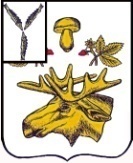 СОБРАНИЕБАЗАРНО-КАРАБУЛАКСКОГО МУНИЦИПАЛЬНОГО РАЙОНА САРАТОВСКОЙ ОБЛАСТИРЕШЕНИЕ«22»  декабря  2020 года 					                                         №  151О порядке внесения, обсуждения, рассмотрения инициативных проектов, а также проведения их конкурсного отбораВ соответствии с Федеральным законом от 20.07.2020 N 236-ФЗ "О внесении изменений в Федеральный закон "Об общих принципах организации местного самоуправления в Российской Федерации" и Уставом Базарно-Карабулакского муниципального района, Собрание Базарно-Карабулакского муниципального района РЕШИЛО:            1. Утвердить Положение о порядке внесения, обсуждения, рассмотрения инициативных проектов, а также проведения их конкурсного отбора с приложением.2. Настоящее решение вступает в силу с 1 января 2021 года и подлежит  опубликованию на официальном сайте администрации Базарно-Карабулакского муниципального района.Председатель СобранияБазарно-Карабулакскогомуниципального района                                                                                   Л.П. КомароваГлава Базарно-Карабулакскогомуниципального района    						          О.А. ЧумбаевПриложение №1к решению Собрания Базарно-Карабулакскогомуниципального района                                                                            от «22» декабря 2020 г. № 151Положение о порядке внесения, обсуждения, рассмотрения инициативных проектов, а также проведения их конкурсного отбораОбщие положения1. Настоящее Положение разработано в соответствии с Федеральным законом от 06.10.2003 N 131-ФЗ "Об общих принципах организации местного самоуправления в Российской Федерации", устанавливает порядок осуществления процедур по выдвижению, внесению, обсуждению, рассмотрению инициативных проектов, а также проведению их конкурсного отбора в Базарно-Карабулакском муниципальном районе и направлено на привлечение граждан, проживающих на территории Базарно-Карабулакского муниципального района к решению вопросов местного значения района. 2. В целях реализации мероприятий, имеющих приоритетное значение для жителей муниципального образования или его части, по решению вопросов местного значения или иных вопросов, право решения которых предоставлено органам местного самоуправления, в администрацию Базарно-Карабулакского муниципального района (далее-администрация) может быть внесен инициативный проект. Порядок определения части территории Базарно-Карабулакского муниципального района, на которой могут реализовываться инициативные проекты, устанавливается решением Собрания Базарно-Карабулакского муниципального района.Порядок внесения, обсуждения, рассмотрения инициативных проектов3. С инициативой о внесении инициативного проекта вправе выступить инициативная группа численностью не менее десяти граждан, достигших шестнадцатилетнего возраста и проживающих на территории соответствующего муниципального образования, органы территориального общественного самоуправления (далее - инициаторы проекта). Минимальная численность инициативной группы может быть уменьшена решением Собрания Базарно-Карабулакского  муниципального района. Право выступить инициатором проекта  решением Собрания Базарно-Карабулакского  муниципального района может быть предоставлено также иным лицам, осуществляющим деятельность на территории муниципального образования.4. Инициативный проект должен содержать следующие сведения:1) описание проблемы, решение которой имеет приоритетное значение для жителей муниципального образования или его части;2) обоснование предложений по решению указанной проблемы;3) описание ожидаемого результата (ожидаемых результатов) реализации инициативного проекта;4) предварительный расчет необходимых расходов на реализацию инициативного проекта (проектно-сметная документация и (или) заключение о достоверности определения сметной стоимости (в случаях, установленных законодательством), прайс-лист, коммерческое предложение на закупаемые товары и т. п.);5) планируемые сроки реализации инициативного проекта;6) сведения о планируемом (возможном) финансовом, имущественном и (или) трудовом участии заинтересованных лиц в реализации данного проекта;7) указание на объем средств местного бюджета в случае, если предполагается использование этих средств на реализацию инициативного проекта, за исключением планируемого объема инициативных платежей;8) указание на территорию муниципального образования или его часть, в границах которой будет реализовываться инициативный проект, в соответствии с порядком, установленным решением Собрания Базарно-Карабулакского  муниципального района;9) фотографии и иные документы, свидетельствующие о текущем состоянии объекта, предлагаемого для реализации в рамках проекта (не более трех);10) фотографии, видеозапись (при наличии) собрания жителей по вопросам реализации проекта;11) документы и (или) копии документов, подтверждающие продвижение Проекта среди жителей с использованием информационных каналов;12) документы, определяющие визуальное представление Проекта (дизайн, проект, чертеж, эскиз, схема);Документы, указанные в пункте 4 настоящего Положения, должны быть представлены на каждый Проект с приложением на электронном носителе копий документов в формате pdf. Дополнительно Проект представляется на электронном носителе в виде электронного документа, в формате текстового файла doc или  docx. Локальный сметный расчет, подтверждающий стоимость Проекта, представляется на электронном носителе в виде электронного документа в формате xls или xlsx. Фотоматериалы представляются на электронном носителе, в виде электронного документа в формате jpg.5. Инициативный проект до его внесения в администрацию подлежит рассмотрению на собрании или конференции граждан, в том числе на собрании или конференции граждан по вопросам осуществления территориального общественного самоуправления, в целях обсуждения инициативного проекта, определения его соответствия интересам жителей муниципального образования или его части, целесообразности реализации инициативного проекта, а также принятия собранием или конференцией граждан решения о поддержке инициативного проекта. При этом возможно рассмотрение нескольких инициативных проектов на одном собрании или на одной конференции граждан.Выявление мнения граждан по вопросу о поддержке инициативного проекта может проводиться путём опроса граждан, сбора их подписей.Инициаторы проекта при внесении инициативного проекта в администрацию прикладывают к нему соответственно протокол собрания или конференции граждан, результаты опроса граждан и (или) подписные листы, подтверждающие поддержку инициативного проекта жителями муниципального образования или его части.Порядок назначения и проведения собрания граждан6. Собрание граждан, проводимое по инициативе населения, назначается Собранием Базарно-Карабулакского муниципального района при условии сбора в поддержку данной инициативы не менее 100 подписей граждан, проживающих на территории, на которой предлагается провести собрание. 7. Решение о назначении собрания граждан принимается Собранием Базарно-Карабулакского муниципального района не позднее 30 дней со дня получения документов о выдвижении соответствующей инициативы. Решение об отказе в назначении собрания граждан может быть принято в случаях, если нарушены требования к выдвижению инициативы проведения собрания граждан, или цели проведения собрания граждан не соответствуют обсуждению вопросов местного значения, информированию населения о деятельности органов местного самоуправления и должностных лиц местного самоуправления, осуществления территориального общественного самоуправления на части территории муниципального района.8. Решение о назначении собрания граждан подлежит официальному опубликованию. Итоги проведения собрания граждан подлежат официальному опубликованию.9. Информация о внесении инициативного проекта в администрацию Базарно-Карабулакского муниципального района  подлежит опубликованию (обнародованию) и размещению на официальном сайте администрации - https://admbk.ru/ в информационно-телекоммуникационной сети "Интернет" в течение трех рабочих дней со дня внесения инициативного проекта в администрацию и должна содержать сведения, указанные в пункте 4 настоящего Положения, а также об инициаторах проекта. Одновременно граждане информируются о возможности представления в администрацию своих замечаний и предложений по инициативному проекту с указанием срока их представления, который не может составлять менее пяти рабочих дней. Свои замечания и предложения вправе направлять жители муниципального образования, достигшие шестнадцатилетнего возраста.10. Инициативный проект подлежит обязательному рассмотрению администрацией в течение 30 дней со дня его внесения. Администрация по результатам рассмотрения инициативного проекта принимает одно из следующих решений:1) поддержать инициативный проект и продолжить работу над ним в пределах бюджетных ассигнований, предусмотренных решением о местном бюджете, на соответствующие цели и (или) в соответствии с порядком составления и рассмотрения проекта местного бюджета (внесения изменений в решение о местном бюджете);2) отказать в поддержке инициативного проекта и вернуть его инициаторам проекта с указанием причин отказа в поддержке инициативного проекта.11. Администрация принимает решение об отказе в поддержке инициативного проекта в одном из следующих случаев:1) несоблюдение установленного порядка внесения инициативного проекта и его рассмотрения;2) несоответствие инициативного проекта требованиям федеральных законов и иных нормативных правовых актов Российской Федерации, законам и иным нормативным правовым актам Саратовской области, уставу Базарно-Карабулакского муниципального района;3) невозможность реализации инициативного проекта ввиду отсутствия у органов местного самоуправления Базарно-Карабулакского муниципального района необходимых полномочий и прав;4) отсутствие средств бюджета Базарно-Карабулакского муниципального района в объеме средств, необходимом для реализации инициативного проекта, источником формирования которых не являются инициативные платежи;5) наличие возможности решения описанной в инициативном проекте проблемы более эффективным способом;6) признание инициативного проекта не прошедшим конкурсный отбор.12. Администрация Базарно-Карабулакского муниципального района вправе, а в случае, предусмотренном подпунктом 5 пункта 11 настоящего Положения, обязана предложить инициаторам проекта совместно доработать инициативный проект, а также рекомендовать представить его на рассмотрение органа местного самоуправления иного муниципального образования или государственного органа в соответствии с их компетенцией.13. В случае, если в администрацию внесено несколько инициативных проектов, в том числе с описанием аналогичных по содержанию приоритетных проблем, администрация организует проведение конкурсного отбора и информирует об этом инициаторов проекта.14. Проведение конкурсного отбора проектов осуществляется муниципальной конкурсной комиссией по проведению отбора проектов инициативного бюджетирования на конкурсной основе (далее – муниципальная комиссия).Муниципальная комиссия и порядок ее работы15. Муниципальная комиссия является коллегиальным органом, созданным для проведения конкурсного отбора проектов на муниципальном уровне.16. Комиссия выполняет следующие функции:- осуществляет прием инициативных проектов, представленных для участия в конкурсном отборе;- проводит отбор проектов с учетом критериев и требований, установленных настоящим Положением.17. Организация работы муниципальной комиссии:-заседание муниципальной комиссии считается правомочным, если на нем присутствует более половины состава лиц, входящих в состав муниципальной комиссии.18. В состав комиссии входят председатель комиссии, заместитель председателя комиссии, секретарь и не менее 7 членов комиссии.Состав комиссии утвержден настоящим Положением. (Приложение №4)В состав комиссии должны входить независимые эксперты (депутаты представительного органа муниципального образования, представители общественных объединений, других организаций, иные лица).19. Лица, входящие в состав муниципальной комиссии, участвуют в заседаниях без права замены.В случае невозможности присутствия лица, входящего в состав муниципальной комиссии, на заседании такое лицо имеет право не позднее чем за один день до дня заседания муниципальной комиссии представить свое мнение по рассматриваемым вопросам в письменной форме. В этом случае оно оглашается на заседании муниципальной комиссии и приобщается к протоколу заседания муниципальной комиссии по проведению отбора инициативных проектов (далее протокол).20. Решения муниципальной комиссии принимаются простым большинством голосов присутствующих на заседании лиц, входящих в состав муниципальной комиссии.В случае равенства голосов решающим является голос председательствующего на заседании муниципальной комиссии.21. Решение комиссии оформляется протоколом заседания комиссии, который подписывается председательствующим на заседании комиссии и секретарем комиссии.22. Организационно-техническое обеспечение деятельности муниципальной комиссии осуществляется Администрацией.Организация и проведение конкурсного отбора23. К конкурсному отбору комиссией района допускаются инициативные проекты (далее – проекты), предоставленные инициаторами проекта.24. Целью проведения конкурсного отбора является активизация участия жителей в определении приоритетов расходования средств бюджета Базарно-Карабулакского муниципального района и поддержка инициатив жителей в решении вопросов местного значения Базарно-Карабулакского муниципального района.25. Для организации и проведения конкурсного отбора Администрация:          - определяет дату проведения конкурсного отбора;         - подготавливает извещение о проведении конкурсного отбора и размещает соответствующее сообщение в информационно-телекоммуникационной сети «Интернет» на официальном сайте Администрации Базарно-Карабулакского муниципального района - https://admbk.ru/. В извещении указываются сроки, место и время рассмотрения проектов. - обеспечивает прием, учет и хранение поступивших от участников конкурсного отбора проектов;- осуществляет техническое обеспечение деятельности муниципальной комиссии;- организует заседание муниципальной комиссии по окончании приема проектов на участие в конкурсном отборе;- доводит до сведения участников конкурсного отбора его результаты.26. Для участия в конкурсном отборе участники конкурса в срок, указанный в извещении, направляют в администрацию следующие документы:а) протокол собрания или конференции граждан по выбору проекта, результаты опроса граждан и (или) подписные листы, подтверждающие поддержку инициативного проекта жителями муниципального образования или его части, по форме согласно приложению N 2 к настоящему Положению;б) инициативный проект на участие в конкурсе;27. Инициаторы проектов могут представить также иные документы, которые могут быть учтены при оценке проектов, представленных для участия в конкурсном отборе, по критериям отбора проектов.28. Участники конкурсного отбора не менее чем за 5 дней до даты проведения конкурсного отбора имеют право отозвать свой проект и отказаться от участия в конкурсном отборе, сообщив об этом в письменном виде в Администрацию.29. Представленный в Администрацию проект для участия в конкурсном отборе подлежит регистрации в журнале учета инициативных проектов согласно приложению   № 3 к настоящему Положению под порядковым номером с указанием даты и точного времени ее представления. На копии описи представленных документов делается отметка о дате и времени представления проекта для участия в конкурсном отборе с указанием номера такого проекта.Конкурсный отбор проектов30. Конкурсный отбор проектов и подведение итогов осуществляются муниципальной комиссией.Инициаторам проекта и их представителям при проведении конкурсного отбора должна обеспечиваться возможность участия в рассмотрении комиссией инициативных проектов и изложения своих позиций по ним.31. Победителями конкурсного отбора признаются проекты, набравшие по результатам итоговой оценки наибольшее количество баллов, исходя из показателей оценки критериев инициативного проекта (приложение №1).32. В случае если по результатам итоговой оценки на одно призовое место претендуют несколько проектов, набравших одинаковое количество баллов, преимущество имеет проект, дата и время регистрации которого имеет более ранний срок.Порядок реализации инициативных проектов33. Реализация инициативных проектов осуществляется на условиях софинансирования за счёт средств бюджета Базарно-Карабулакского муниципального района, инициативных платежей в объёме, предусмотренном инициативным проектом и (или) добровольного имущественного и (или) трудового участия в реализации инициативного проекта инициатора проекта собственными и (или) привлечёнными силами в объёме, предусмотренном инициативным проектом.34. Инициатор проекта до начала его реализации за счёт средств бюджета Базарно-Карабулакского муниципального района обеспечивает внесение инициативных платежей в доход бюджета Базарно-Карабулакского муниципального района на основании договора пожертвования, заключенного с администрацией Базарно-Карабулакского муниципального района, и (или) заключает с администрацией Базарно-Карабулакского муниципального района договор добровольного пожертвования имущества и (или) договор на безвозмездное оказание услуг/выполнение работ по реализации инициативного проекта. 35. В случае, если инициативный проект не был реализован, инициативные платежи подлежат возврату лицам (в том числе организациям), осуществившим их перечисление в бюджет Базарно-Карабулакского муниципального района. В случае образования по итогам реализации инициативного проекта остатка инициативных платежей, не использованных в целях реализации инициативного проекта, указанные платежи подлежат возврату лицам (в том числе организациям), осуществившим их перечисление в бюджет Базарно-Карабулакского муниципального района.36. Инициаторы проекта, другие граждане, проживающие на территории соответствующего муниципального образования, уполномоченные собранием граждан, а также иные лица, определяемые законодательством Российской Федерации, вправе осуществлять общественный контроль за реализацией инициативного проекта в формах, не противоречащих законодательству Российской Федерации.  37. Информация о рассмотрении инициативного проекта  администрацией, о ходе реализации инициативного проекта, в том числе об использовании денежных средств, об имущественном и (или) трудовом участии заинтересованных в его реализации лиц, подлежит опубликованию (обнародованию) и размещению на официальном сайте администрации - https://admbk.ru/ в информационно-телекоммуникационной сети "Интернет". Отчет администрации об итогах реализации инициативного проекта подлежит опубликованию (обнародованию) и размещению на официальном сайте https://admbk.ru/ в информационно-телекоммуникационной сети "Интернет" в течение 30 календарных дней со дня завершения реализации инициативного проекта.   38. В отношении инициативных проектов, выдвигаемых для получения финансовой поддержки за счет межбюджетных трансфертов из областного бюджета Саратовской области, требования к составу сведений, которые должны содержать инициативные проекты, порядок рассмотрения инициативных проектов, в том числе основания для отказа в их поддержке, порядок и критерии конкурсного отбора таких инициативных проектов устанавливаются в соответствии с законом и (или) иным нормативным правовым актом Саратовской области.Приложение №1к Положению о  порядке внесения, обсуждения, рассмотрения инициативных проектов, а также проведения их конкурсного отбораПОКАЗАТЕЛИоценки критериев инициативных проектов Приложение № 2 к Положению о  порядке внесения, обсуждения, рассмотрения инициативных проектов, а также проведения их конкурсного отбораПротокол собрания граждан (инициативной группы) 

Приложение № 3
к Положению о  порядке внесения, обсуждения, рассмотрения инициативных проектов, а также проведения их конкурсного отбораФорма журнала учета инициативных проектов Приложение № 4
к Положению о  порядке внесения, обсуждения, рассмотрения инициативных проектов, а также проведения их конкурсного отбораДолжностной составмуниципальной комиссии по проведению отбора инициативных проектов на конкурсной основеГлавы администраций муниципальных образований (по согласованию)Наименование критерияотбора инициативного проектаНаименованиепоказателя оценкикритерия отбора инициативного проектаКоличественный показатель оценки критерия отбора инициативного проектаАктуальность, социальная значимость инициативного проекта количество граждан, принявших участие в выдвижения проекта 1 балл за каждые 10 человек,но не более 20 балловАктуальность, социальная значимость инициативного проекта количество благополучателей (человек), которые будут регулярно (не реже одного раза в месяц) пользоваться результатами реализованного проекта 1 балл за каждые 100 человек,но не более 20 балловАктуальность, социальная значимость инициативного проекта количество каналов информирования о проекте 1 балл за каждый канал, но не более 5 балловСтепень участия жителей муниципального образования в софинансировании инициативного проекта отношение размера участия физических лиц в софинансировании проекта к стоимости проекта 1 балл за каждый 1 процент софинансирования, но не более 25 балловСтепень участия жителей муниципального образования в софинансировании инициативного проекта отношение размера участия юридических лиц в софинансировании проекта к стоимости проекта 1 балл за каждые 2 процента  софинансирования, но не более 20 балловСтепень участия жителей муниципального образования в нефинансовой форме в реализации инициативного проекта количество граждан, изъявивших желание принять трудовое участие в реализации проекта 1 балл за каждые 10 человек,но не более 5 балловСтепень участия жителей муниципального образования в нефинансовой форме в реализации инициативного проекта количество нефинансовых форм участия в реализации проекта (трудовое участие, предоставление строительной техники, материалов и тому подобное)1 балл за каждую форму нефинансового участия,но не более 3 балловНаличие технической документации, позволяющей определить стоимость и возможность реализации инициативного проекта наличие проектно-сметной документации, локальной сметы (сметного расчета), копий смет, расчетов расходов (в зависимости от проекта)1 балл при наличииНаличие права муниципальной собственности на объекты, строительство, реконструкцию, капитальный или текущий ремонт которых планируется осуществить в рамках реализации инициативного проекта наличие документа, подтверждающего право собственности муниципального образования на объекты, строительство, реконструкцию, капитальный, текущий ремонт или благоустройство которых планируется осуществить в рамках реализации проектов 1 балл при наличииДата проведения собрания "___"_______________20___года.
Место проведения собрания_______________________________________________________________
Присутствовало___________человек.
(список жителей, присутствовавших на собрании, с личными подписями представлен в приложении к протоколу) 
Приглашенные_____________человек:
_______________________________
(Ф.И.О., должность)
_________________________________
(Ф.И.О., должность)
_________________________________
(Ф.И.О., должность)

Председатель собрания____________________________________________________.(Ф.И.О., должность)Секретарь собрания_______________________________________________________.(Ф.И.О., должность)
Повестка собрания___________________________________________________________________________
Ход собрания: _______________________________________________________________________(описывается ход проведения собрания с указанием вопросов рассмотрения; выступающих лиц и сути их выступления по каждому вопросу; принятых решений по каждому вопросу; количество проголосовавших за, против, воздержавшихся)
Слушали: (Ф.И.О., должность)

Результаты голосования

"за" -______________голосов;

"против" -___________голосов;

"воздержались" -____________голосов.

Решили:____________________________________________________________________ 

Слушали: (Ф.И.О., должность) 

Предложены проекты для реализации:

1._________________________________________________________________________________;

2._________________________________________________________________________________; и т. д.

Результаты голосования (по каждому проекту)

"за" -______________голосов;

"против" -___________голосов;

"воздержались" -____________голосов.

Решили:___________________________________________________________________(формулировка решения с указанием наименования выбранного проекта)
О составе инициативной группы. 

Слушали: (Ф.И.О., должность)

Предложены следующие кандидатуры:____________________________________________________
___________________________________________________________________________

Результаты голосования

"за" -______________голосов;

"против" -___________голосов;

"воздержались" -____________голосов.

Решили:

Утвердить состав инициативной группы: 

руководитель инициативной группы:
___________________________________________________________________________(Ф.И.О., должность или род деятельности, контактная информация)
члены инициативной группы:
___________________________________________________________________________(Ф.И.О., должность или род деятельности)___________________________________________________________________________

О параметрах реализации выбранного проекта.
Слушали: (Ф.И.О., должность) 
Результаты голосования:
"за" -______________голосов;
"против" -___________голосов;
"воздержались" -____________голосов.

Решили:

1) принять к сведению информацию о предполагаемой стоимости проекта ________________________ рублей, за счет средств местного бюджета ______________________________________ рублей, населения___________________________________ рублей;

2) определить следующие формы и размер вклада для участия в реализации проекта: 

а) населения:
денежные средства:_________________________________________________________;(сумма цифрами и прописью)неоплачиваемые работы (указать виды работ):______________________________________________;
материалы (указать наименования материалов):____________________________________________;
предоставление техники и оборудования (указать наименования видов техники и оборудования):_____________________________________________________________.

Приложение: список граждан, присутствовавших на собрании, с личными подписями.

Председатель собрания ________________ _____________________________
(подпись) (Ф.И.О.)

Секретарь собрания ________________ _____________________________
(подпись) (Ф.И.О.)Регистрационный номер проекта на участие в отборе инициативных проектов на конкурсной основеДата и время поступления проекта на участие в отборе инициативных проектов на конкурсной основеКраткое описание инициативного проекта 123Первый заместитель главы администрации Базарно-Карабулакского муниципального районаРуководитель аппарата администрации Базарно-Карабулакского муниципального районаНачальник юридического отделаЧлены комиссии:Начальник отдела по транспорту, строительству и ЖКХПредседатель Собрания Базарно-Карабулакского муниципального района (по согласованию)Член Президиума Местного отделения Саратовской областной общественной организации ветеранов (пенсионеров) войны, труда, Вооруженных сил и правоохранительных органов - председатель общественного Совета (по согласованию)Заместитель главы администрации Базарно-Карабулакского муниципального района по социальной сфереПредседатель Базарно-Карабулакского отделения Саратовского областного отделения «Всесоюзной общественной организации ветеранов «Боевое братство» (по согласованию)Начальник финансового управленияЗаведующий сектором экономики и инвестицийНачальник отдела по имущественным отношениям, архитектуре и строительствуЗаведующий сектора по закупкам для муниципальных нуждНачальник управления образованияНачальник управления культуры